In commenting on this third draft, only paragraphs in which APC is making a recommendation for an edit have been included. This comment is based on the 29 July draft contribution by Brazil.Draft Opinion 1Under consideringAdd a sentence 
that the Actions of the Report of the Fourteenth Meeting of the Council working Group on International Internet Related Public Policy Issues included “What are the challenges and opportunities for expanding Internet connectivity, particularly to remote and under-served areas? What are the roles of governments and non-government actors in overcoming these challenges”?” and “How can complementary access solutions such as local small/community/non-profit and special purpose operators help in promoting the increase of Internet connectivity?”Under invites Member StatesModify 1
[to consider policies and regulations that are conducive for mobilizing new and emerging technologies[, as well as complementary access solutions] for development, to maximize their benefits, and minimize their risks;]Under invites Member States, Sector Members and other stakeholders to work collaborativelyModify 1
1.        	to consider policies that enable the mobilization of new and emerging [digital technologies [that support] pertaining to [relevant to] telecommunications/ICTs] such as AI, Big Data, IoT, OTTs, TVWS, mesh wifi networks and 5G to support sustainable developmentModify 8
8.     	to seek to encourage innovation and entrepreneurship in local populations, including by encouraging community support for entrepreneurship and locally based programmes [including those for complementary solutions [and networks]];Under invites the Secretary-General  Grammatical correction
[to ensure that ITU is used as a platform for cooperation between [among] Member States, the private sector, international funding agencies and other stakeholders to implement an enabling policy environment to foster investment in new and emerging telecommunications/ICTs.]Draft Opinion 2Under is of the viewModify 8
ensuring that access to network connectivity, including for new and emerging telecommunications/ICTs [and complementary access solutions], are fully incorporated into country economic and social development plans and strategies, and is seen as central to a country’s ongoing economic and social development;Under invites statesModify 4
[to consider adopting policy and regulatory measures that facilitate infrastructure deployment in rural and isolated areas, including the sharing of infrastructure[, on commercial terms], interconnection[,] and effective use of spectrum [including sharing of unoccupied spectrum for use in complementary access solutions.]; Draft Opinion 4 Under recognisingModify g
g)     	the ongoing work in ITU and particularly in ITU study groups related to [new and emerging digital technologies [that support] [pertaining to] [relevant to] telecommunications/ICTs], including inter alia AI and machine learning, Internet of things (IoT), Big Data, quantum computing, OTT, [TVWS, mesh wifi networks,] 5G/IMT-2020, and distributed ledger technologies; Draft Opinion 6Under Recognizing Add the following bullet:The work of the ITU #REG4Covid platform and the initiatives from states, industry, Internet service providers, and community networks, which include producing health information in local languages, efforts to fight misinformation, the creation of affordable physical telecommunications infrastructure, and digital services that provide relevant content to local communities, such as financial services and community notice boards. __________________Informal Experts Group on WTPF-21
Sixth meeting – Virtual meeting, 24, 27, 28 September 2021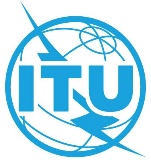 Document IEG-WTPF-21-6/3-E14 August 2021English onlyContribution submitted by the Association for Progressive Communications (APC)Proposed alternative text for new draft opinions as submitted by BrazilContribution submitted by the Association for Progressive Communications (APC)Proposed alternative text for new draft opinions as submitted by Brazil